13.04.2015г.МАОУ Сорокинская СОШ №3Конспект урока в 6 классе «Мы – многонациональный народ»Киселёв Денис Юрьевич – учитель истории и обществознания13.04.2015г.МАОУ Сорокинская СОШ №3Конспект урока в 6 классе «Мы – многонациональный народ»Киселёв Денис Юрьевич – учитель истории и обществознанияI. Самоопределение к деятельностиI. Самоопределение к деятельности- Каким должно быть настроение, чтобы урок получился удачным? (Настроение должно быть хорошим.)- Я желаю вам до конца урока сохранить хорошее  настроение. (Спасибо!)- Улыбнитесь друг другу, пожелайте удачи. (Улыбнулись, хлопки в ладони с соседом по парте.)Цель: включение в учебную деятельность.Деятельность учителя Высказывает добрые пожелания детям, предлагает пожелать друг другу удачи.Деятельность обучающихся Высказывают добрые пожелания друг другу.II.Актуализация знаний и фиксация затруднения в деятельностиII.Актуализация знаний и фиксация затруднения в деятельности- Ребята, сегодня урок мне хочется начать отрывком из гимна РФРоссия — священная наша держава,
Россия — любимая наша страна.
Могучая воля, великая слава —
Твоё достоянье на все времена!Славься, Отечество наше свободное,
Братских народов союз вековой,
Предками данная мудрость народная!
Славься, страна! Мы гордимся тобой! Наводящие вопросы-про что говорится в припеве нашего гимна- братские народы, как вы это понимаетеЦель: готовность мышления и осознание потребности построения нового способа действия.Деятельность учителя Предоставляет материал, позволяющий осуществить переход к приобретению новых знаний.Деятельность обучающихся Вспоминают соответствующие учебные задачи, делают содержательные обобщения.III. Постановка учебной задачиIII. Постановка учебной задачи-Кто догадался, какая тема урока?-Сегодня мы продолжим разговор о России. - Какую цель мы перед собой поставим сегодня на уроке? Чего мы ещё не знаем о России? 1. Узнать что такое национальность. 2. Какая между ними разница и что их объединяет.3. Сколько национальностей в России-  Обратите внимание, какую книгу я держу в руке? (Конституция).-Конституция  - основной закон России начинается словами «Мы - многонациональный народ России». (-Что означают эти слова?Цель: выявление места и причины затруднения, постановка цели урока.Деятельность учителя Создает готовность к предстоящей деятельности,организует общеклассную дискуссию, помогает заметить границу между знанием и незнанием.Деятельность учеников Проявляют познавательную инициативу, обнаружив возникшие интеллектуальные затруднения, дефицит знаний, осознают цель предстоящей деятельности.IV. Построение проекта выхода из затруднения (проблемное объяснение нового знания)IV. Построение проекта выхода из затруднения (проблемное объяснение нового знания)- В нашей стране с давних пор живут разные народы. В России проживает 183 национальностей. -Каждый человек принадлежит какому-нибудь народу, имеет одну национальность. Один-русский, другой - татарин, третий-эвенк, четвертый-башкир. Но больше всех в нашей стране русских. Все народы России отличаются друг от друга, но у них есть и кое что общее, в этом нам поможет разобраться сегодняшний урокВИДЕОРОЛИКЦель: построение детьми нового способа действия и формирование способности к выполнению.Деятельность учителя Организует диалог, использует приемы, способствующие активизации мысли учащихся в процессе освоения нового материала. Побуждает учащихся к теоретическому объяснению фактов, противоречий между ними. Стимулирует активное участие всех детей в учебно-поисковой деятельности. Деятельность обучающихся Обнаруживают закономерности, обобщают результаты наблюдения.  Фиксируют в тетради свое «открытие». Обосновывают выбор общего решения или несогласия с мнением других. Оценивают правильность своих выводов, решений. IV ОСНОВНАЯ ЧАСТЬ УРОКАIV ОСНОВНАЯ ЧАСТЬ УРОКА1. «Что говорит закон»	Россия - огромная страна.  По территории она больше таких стран, как Канада или Китай, США или Индия. А Франция или Германия могли бы разместиться на нашей территории более 30 раз.Далее  обращаемся к тексту Конституции и читаем слова, которыми она начинается: «Мы многонациональный народ Российской Федерации, соединенные общей судьбой на своей земле, утверждая права человека, гражданский мир и согласие, сохраняя исторически сложившееся государственное единство, исходя из общепризнанных принципов равноправия и самоопределения народов….принимаем Конституцию…»Что говорит закон?Почему, по вашему мнению, эта фраза стоит самой первой в главном законе нашей страны?Какое это имеет значение?Россия наша велика. Здесь представители самых различных этносов и религий ощущают себя единым народом. Нации и народности российского государства на протяжении исторически длительного пути стремились к сближению, сотворчеству, взаимопониманию.Многолика Россия. Различия между народами, населяющими Россию, огромны – разные история, религия, условия жизни, быта определяют своеобразие их культуры. Но ведь это-то и интересно! Работа с учебником (§ 18 стр. 180- 181).Национальные отличия: внешние признаки (зрительный ряд) Кухня (Чье это национальное блюдо: каравай, лаваш, плов, блины, вареники, чебуреки, шашлык) Традиции: национальные (Зрительный ряд людей в национальной одежде, совершающих ритуалы (обряды):  татары, русские, буряты, якуты), общиеИгры: национальные (Зрительный ряд: хоровод, борьба на поясах, катание на оленях),  многонациональные: футбол, волейболФольклорМузыка4.   «Что такое национальность?» Ответ на вопрос «Что такое национальность» найдите в учебнике.  Почему национальность не является заслугой человека или его недостатком?    Национальность — это вопрос личной судьбы, она идет от родителей и страны, в которой человек родился, а также той культуры, которую он усвоил. Она всегда остается вопросом глубоко личным, внутренним, духовным.
      Говорить о какой-то хорошей или плохой нации — значит поступать некорректно. Если вспомнить знаменитую библейскую историю о Вавилонской башне, то там сказано, что сам Бог разделил людей на «различные языки». В чем был умысел Божий — нам, людям, судить трудно, а может быть, и невозможно. Если же исходить из научных представлений, то на развитие наций повлияли многие условия — географические, экономические, исторические, культурные. Само же развитие общества, а значит, и наций — явление объективное, не зависящее от наших желаний и прихотей. Вот почему унижать или возвышать какую-либо нацию — дело глупое и оскорбительное. Нет на свете плохих или хороших наций — есть плохие или хорошие люди, совершающие плохие или хорошие поступки. Вот за свои поступки человек действительно несет ответственность, и их действительно можно оценивать.
      Безусловно, у человека может быть чувство гордости за свой народ, культуру, родину. Такие чувства мы называем патриотическими. Это прекрасные, высокие чувства, ибо они основаны на любви. Поэтому настоящий патриотизм не может стать поводом для оскорбления других народов. В противном случае это уже не патриотизм, а шовинизм, от которого недалеко и до фашизма.
      А личная заслуга каждого из нас измеряется только тем, что мы сумеем создать своим трудом и своим талантом.
Работа с учебником (§ 18 стр. 187).    Вопрос классу: А теперь давайте поговорим о толерантности. Вам знакомо это слово? Понятие толерантности многолико. В качестве особого аспекта оно присутствует при анализе различных сторон деятельности человека и развития общества. Данное понятие ифмеет свои смысловые оттенки в разных языках.Для того чтобы понять, применимо ли это понятие к данной ситуации, необходимо хотя бы вкратце знать значение этого слова. Перевод слова “толерантность” с разных языковОбращение к классу: Мы с вами разобрались, что такое толерантность. Давайте теперь попытаемся сами дать определение этому понятиюА сейчас я предлагаю  вам составить блок схему «толерантность»Блок-схема “толерантность”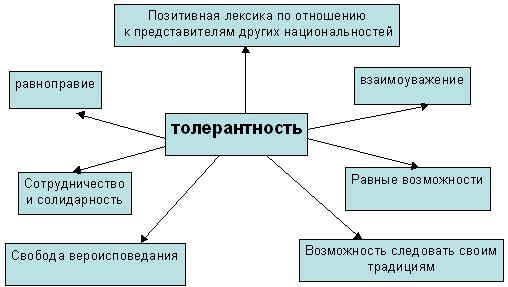 (Ответы детей)ТОЛЕРАНТНОСТЬ – способность к признанию или практическое признание и уважение убеждений и действий других людей.  Люди разных национальностей внесли свой вклад в развитее культуры России.  Мы гордимся ими, считая их русскими, не обращая внимания на национальную принадлежность. Ведут народы в бойСейчас, в дыму войны, когда гремит оружье 
И мчатся в бой стальные корабли,
С какою гордостью мы говорим о дружбе 
Народов нашей сталинской земли…
Мы школы строили, мы города растили,
Но враг напал на сад моей страны.
В дни мирного труда — всегда мы вместе были, 
Еще сильнее дружба в дни войны.
Я вижу светлый день Таджикистана.
Седой Памир раскинулся кругом.
Работают таджики неустанно,
Их цель одна: победа над врагом.
Я вижу белорусские равнины,
В песках Туркмении идущий караван,
И Грузии сады, и села Украины,
Армению и древний Ереван.
Узбеки, русские, якуты и чуваши —
Одна семья, один великий дом.
Все города и все народы наши 
Куют сейчас победу над врагом.
На фронт карел с аджарцем уезжают,
Не страшен им фашистской пули свист.
И летчику-грузину помогает 
Своим огнем казах-артиллерист.
И русские встают от края и до края,
Чтоб вместе с братьями в бою громить врага
И Волга провожает их родная, 
И машет вслед ветвями им тайга
Над нашим счастьем хищный ворон кружит,
Но в грозном, несгибаемом строю 
Ведут народы бой 
За жизнь, за честь, за дружбу,
За Родину священную свою.1941Источник: Виктор Гусев. «Избранное». Москва, Государственное издательство художественной литературы, 1952 год. С. 99-100.  Вывод: наша Родина росла и пополнялась людьми разными путями и что мы, россияне, конечно, не представляем одной нации. Однако все мы составляем один многонациональный народ России и у нас единая судьба.V. рефлексияВозвращаемся к целям и задачам и даём ответ достигли ли мы цели нашего урокаV. рефлексияВозвращаемся к целям и задачам и даём ответ достигли ли мы цели нашего урокаКак вы думаете, какое  количество людей разных национальностей в нашей стране? Как вы думаете, какое  количество людей разных национальностей в нашей стране? 